NL 16Глют-машина(инструкция по сборке)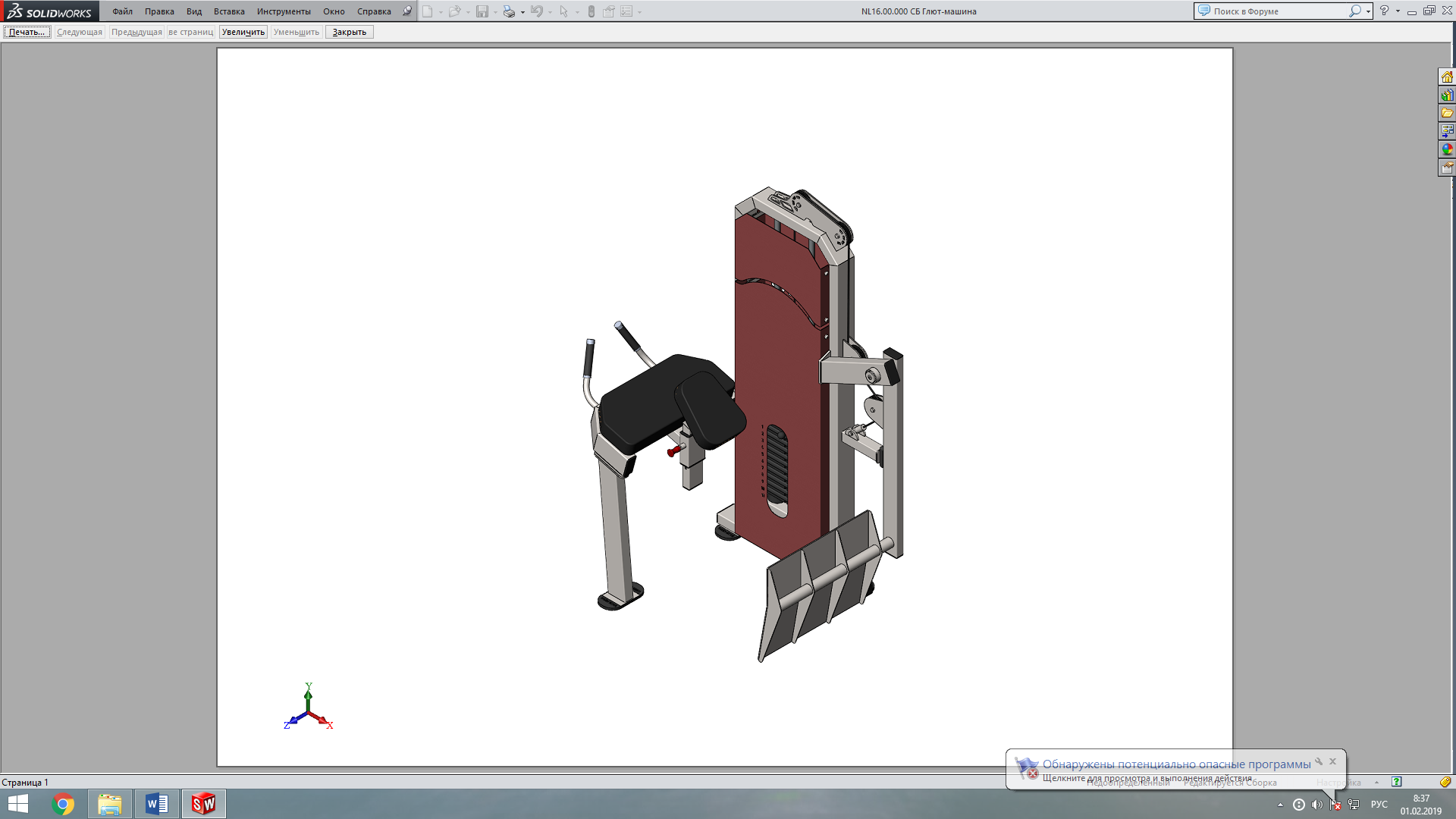 Комплект поставкиШаг 1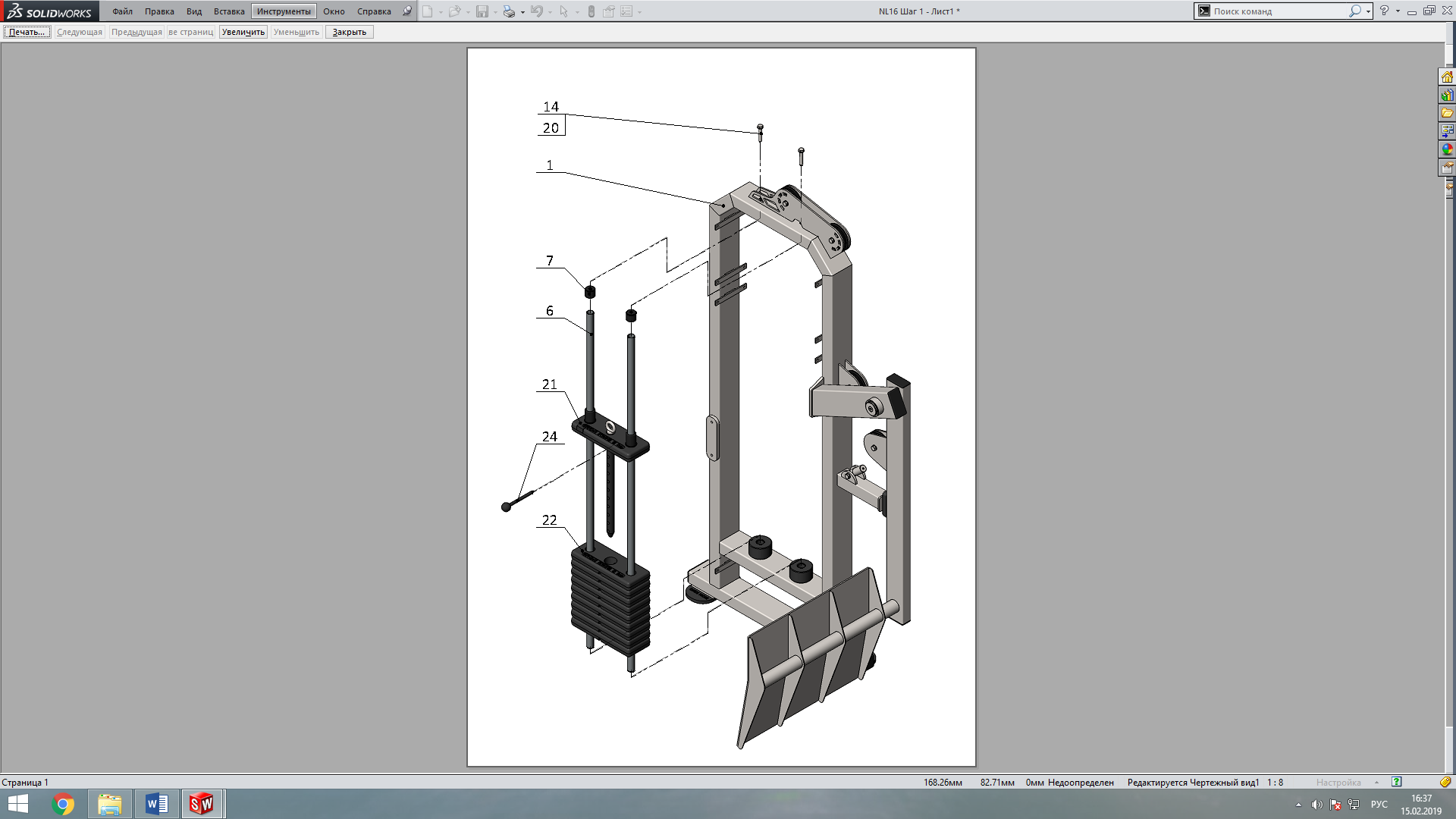 Шаг 2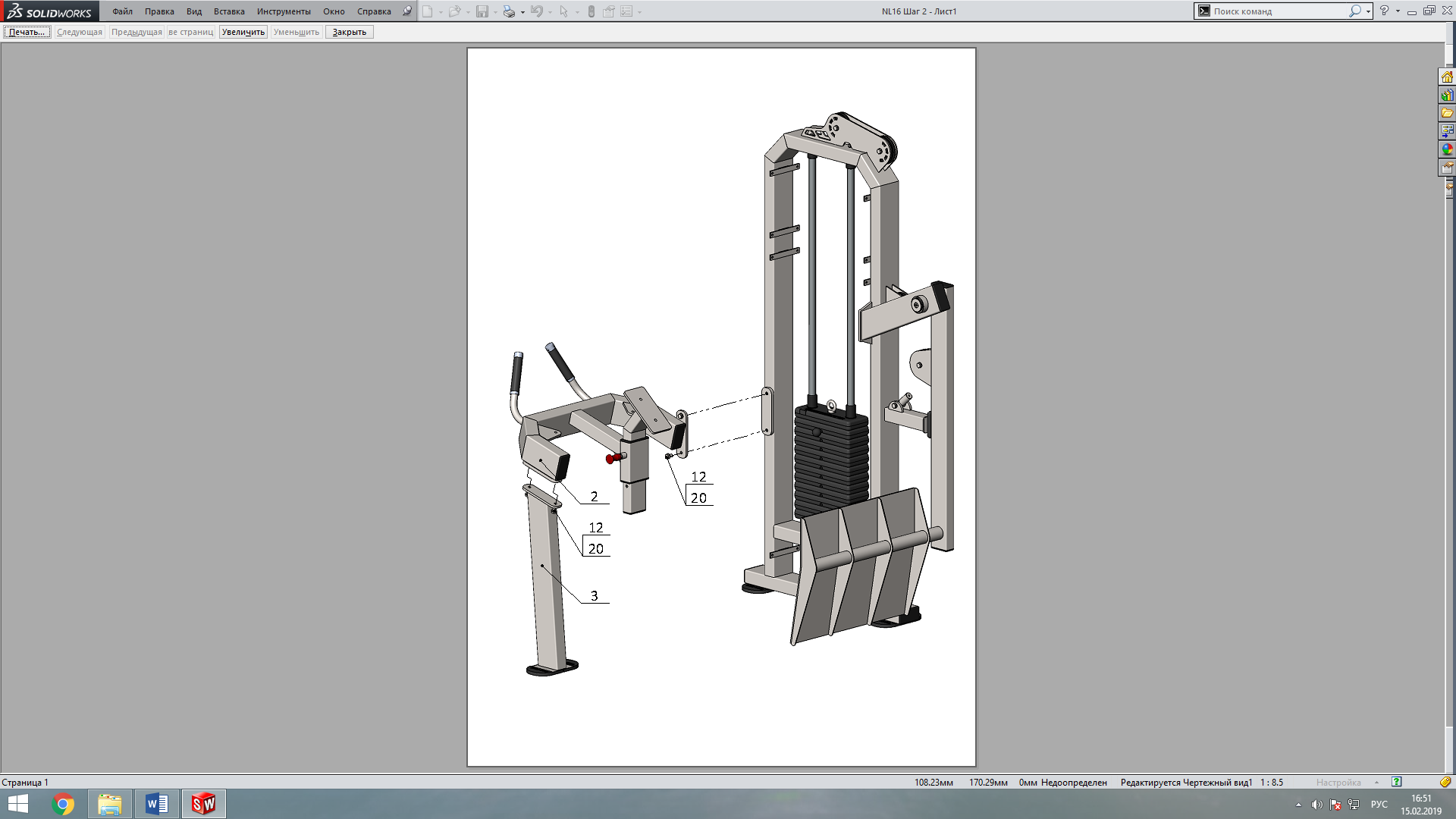 Шаг 3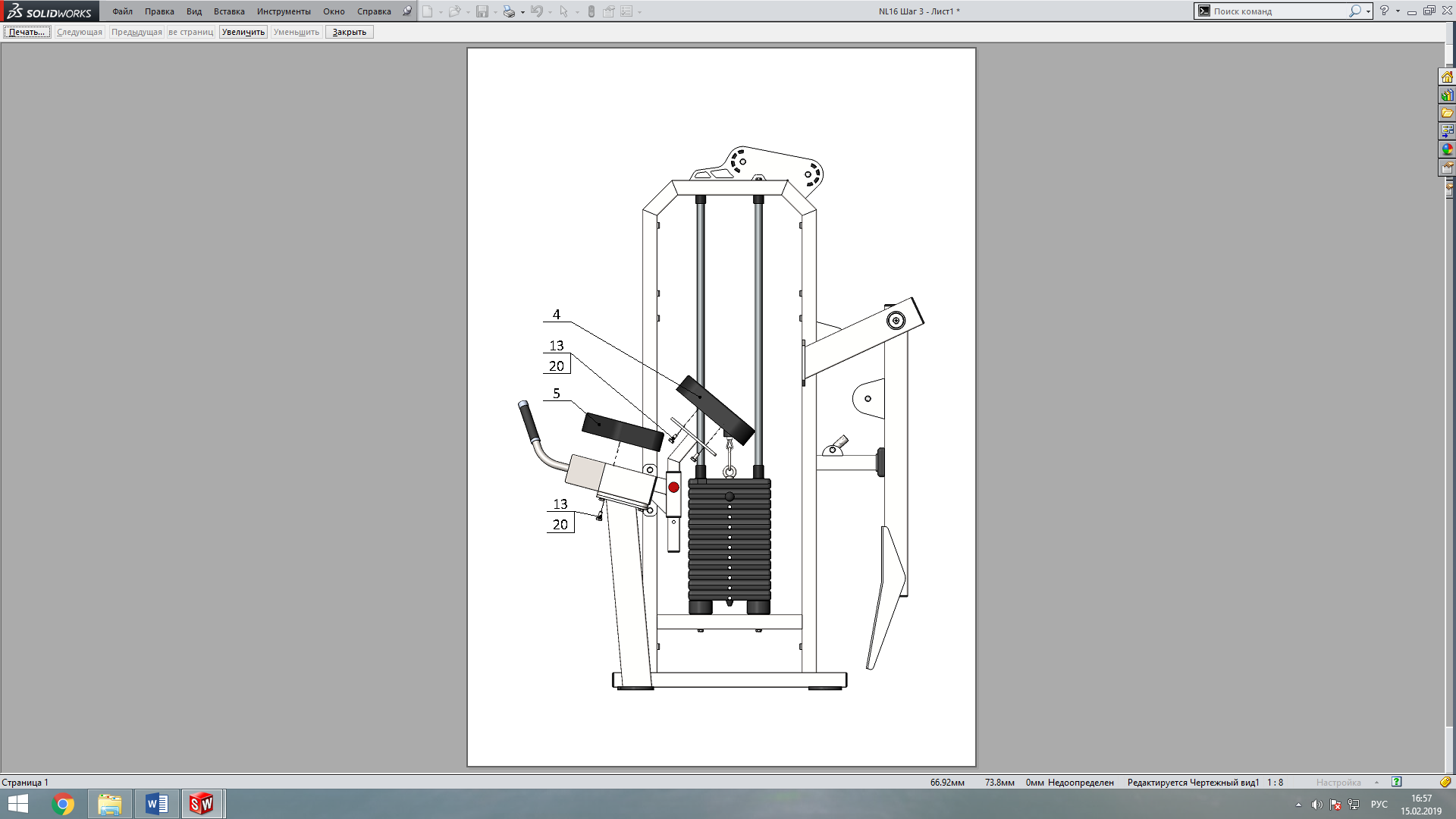 Шаг 4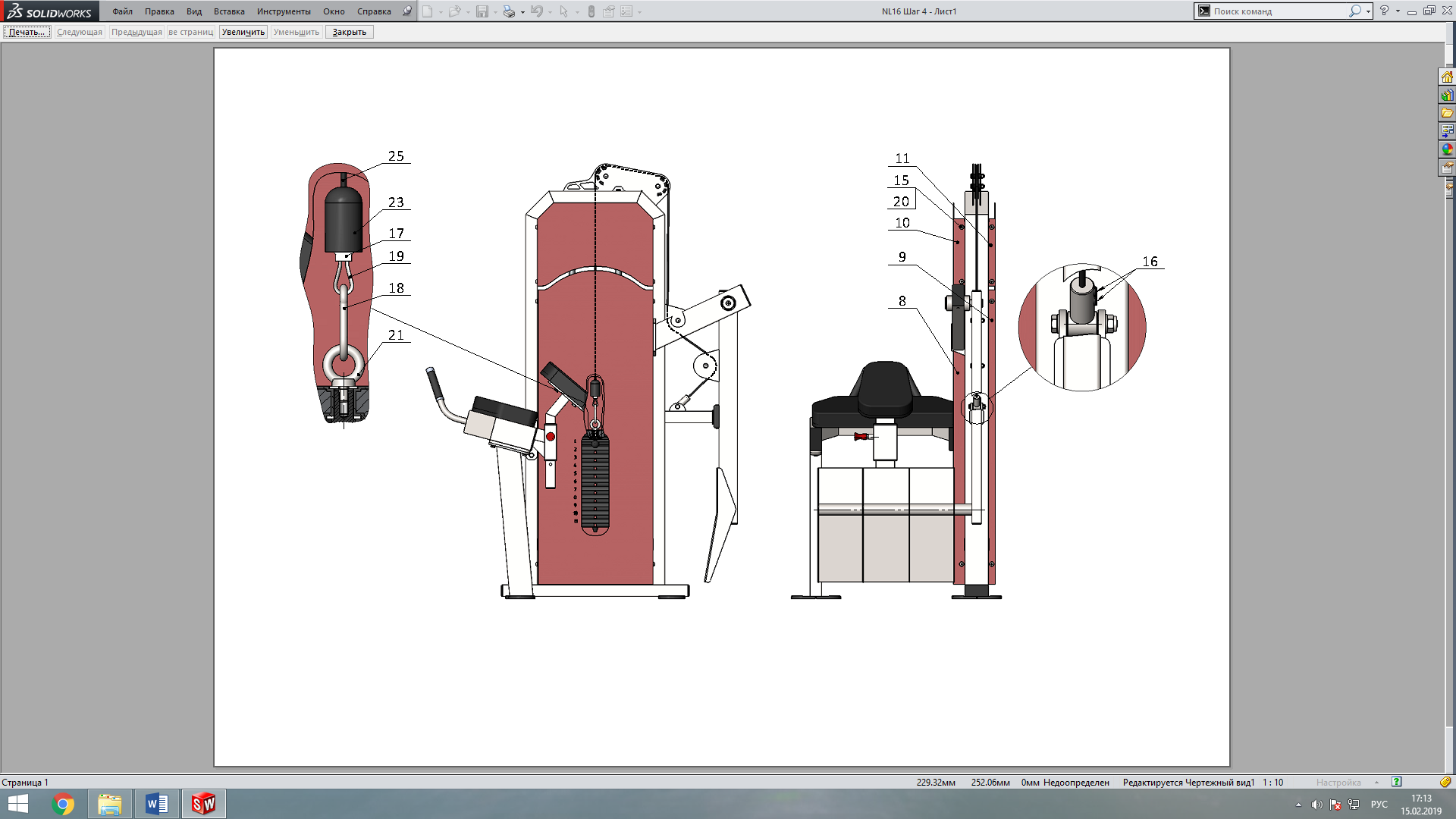 Рама под грузоблоки1 шт.Рама для упора рук1 шт.Стойка1 шт.Упор в грудь1 шт.Парта1 шт.Направляющая2 шт.Втулка центрирующая2 шт.Кожух спереди1 шт.Кожух сзади1 шт.Кожух сверху/спереди1 шт.Кожух сверху/сзади1 шт.Болт М10х20 4 шт.Болт М10х254 шт.Болт М10х60 2 шт.Винт М10х20 с полукруглой головкой и вн.шестигранником16 шт.Винт установочный М10х122 шт.Зажим для троса «Duplex»1 шт.Карабин пожарный 8х80 тип С1 шт.Коуш стальной 1 шт.Шайба D10 24 шт.Грузоблок 5 кг- верхний груз1 шт.Груз 5 кг11 шт.Стопор троса1 шт.Фиксатор для грузоблоков1 шт.Трос металлополимерный ПР 6,0; черный L=2,7 м1 шт.